Whole School Family Learning Task – Book in a Box Examples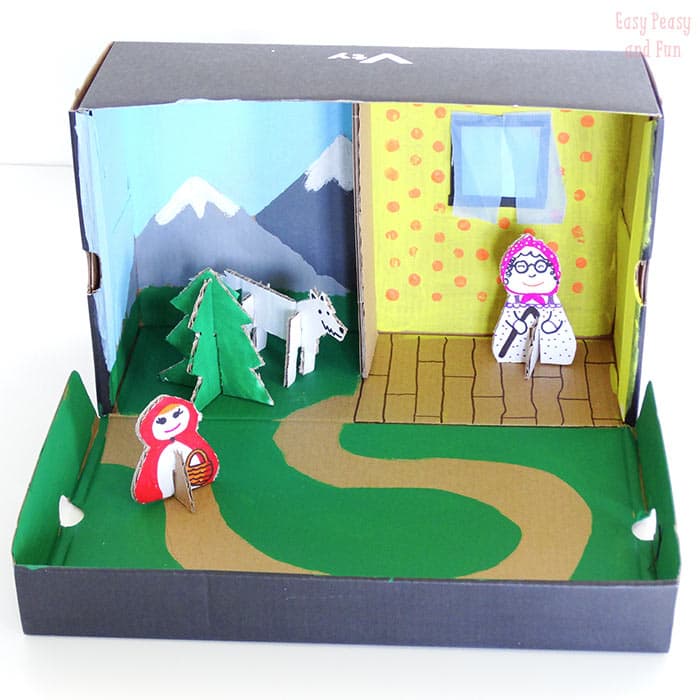 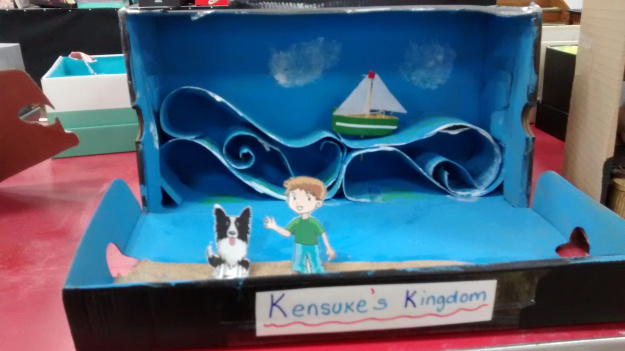 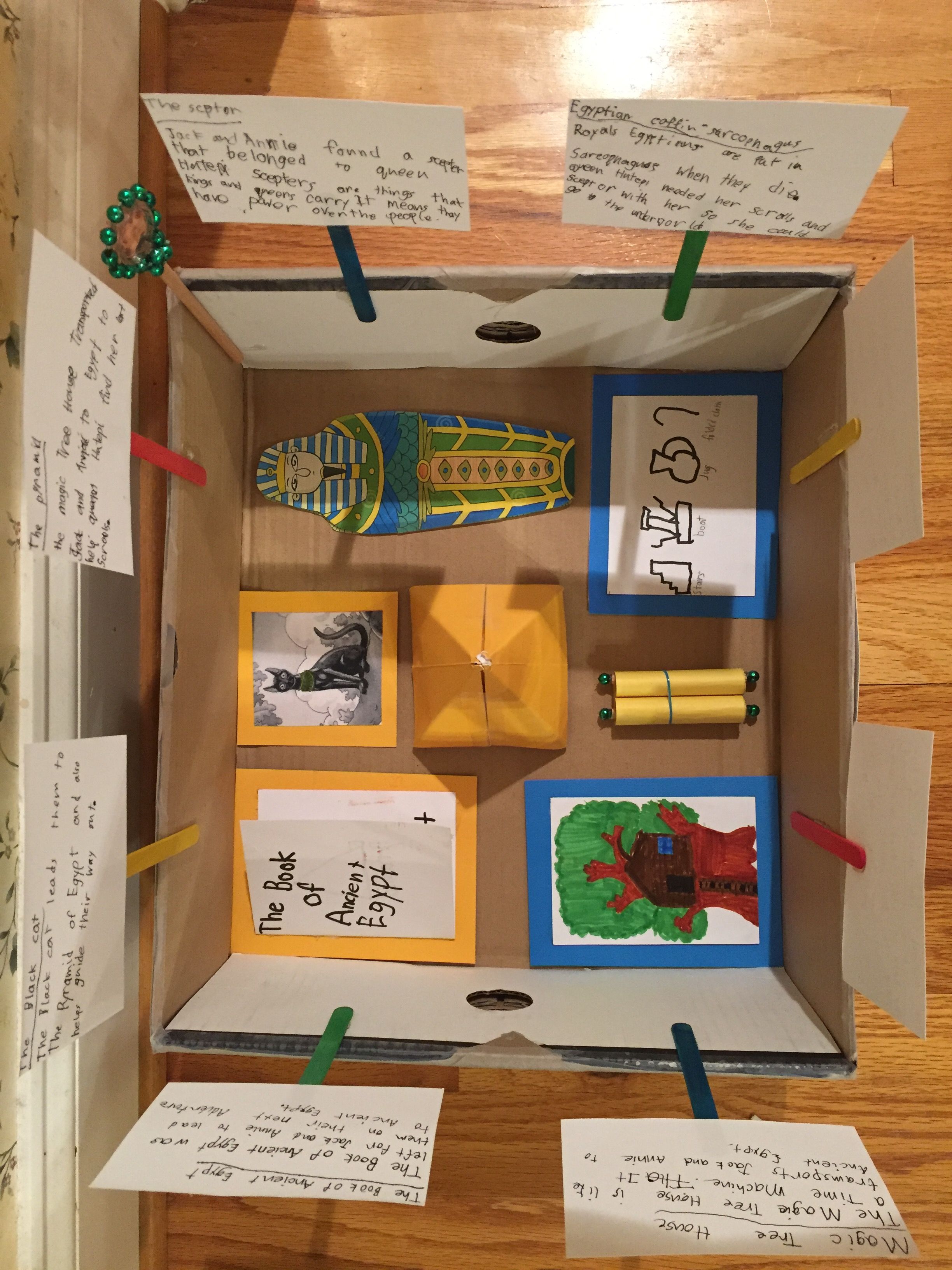 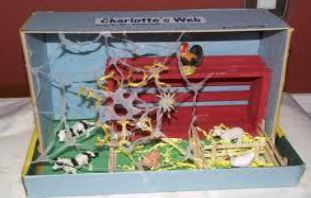 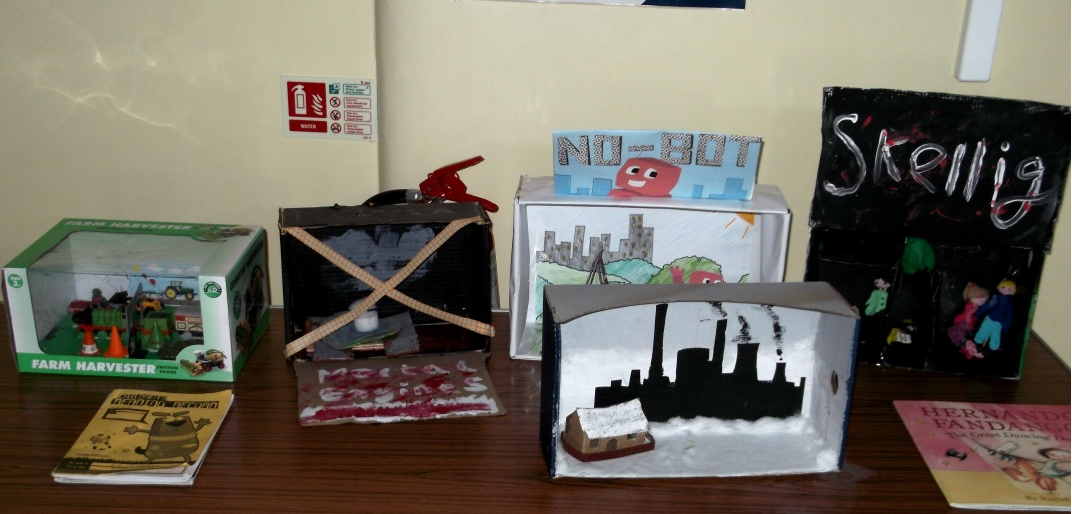 